18. marts 2017.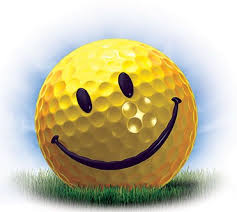 Kære Gof’inder.Velkomst- og orienteringsbrev til golfsæsonen 2017.En ny golfsæson tager snart sin begyndelse, og vi mødes til lodtrækning Fredag den 7. april 2017 kl. 08,20 i klubhuset.Efter spillet er der fælles spisning og præmieuddeling. Hvis I ikke kan spille med, er I selvfølgelig også meget velkomne til frokosten med intro ca. kl. 13.Bestilling af smørrebrød: May, vores nye restauratør, har bedt om bestilling af frokosten til Åbningsmatchen senest torsdag d. 6. april kl. 16. Se vedhæftede muligheder. Det betyder, at bestillingen skal være Karin i hænde senest torsdag d. 6. april 2017 kl. 14 – enten på mail k.veje.j@gmail.com eller på listen, der vil blive lagt frem fredag d. 24. marts 2017. Kontingent:Kontingent 200,- kr. betales ved sæsonstart og senest den 20. april 2017 til Bente eller til Konto: 1726 – 0721691470 (husk navn og medlemsnr.).Vedr. 18-hullers runden.Lodtrækningstidspunktet er kl. 08,20. Der er planlagt fællesmatch med Gofferne i Holbæk fredag d. 19. maj 2017. Nærmere om dette senere. Se spilleplan – 18 huller.Vedr. 9-hullers runden.Da der har været gode erfaringer med at spille 9 huller, fortsætter vi med dette sammen med Gofferne. Der vil være fælles lodtrækning kl. 10,15 og spil umiddelbart efter fra 1. tee. Såfremt alle Gofferne, - der spiller 18 huller - ikke har passeret 1. tee, må man vente, til de har passeret. Der er reserveret tider til seniorklubben til kl. 11,10 inkl. Dette spilletidspunkt er planlagt for at tilgodese muligheden for socialt samvær ved frokosttid og præmieuddeling – henholdsvis hos Gof’inderne og Gofferne - uanset om man spiller 9 eller 18 huller. Se spilleplan – 9 huller.Årets Gof`indegolftur 2017:Vi har tilgodeset flere af jeres ønsker og har fundet dette spændende tilbud til Sverige, der gennemføres med mindst 20 Gof`inder. Se vedhæftede.Der dukker sikkert mange spørgsmål op. Dem løser vi efterhånden.Vi glæder os til at se jer til åbningsmatchen og den nye sæson.         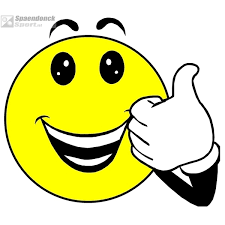 Mange hilsner Bente Olsen, Yvonne Kjærside og Karin Veje.